Дисциплина «Высшая математика-2»Билет № 7Ответы к тестовым вопросам впишите в таблицу, решение приводить не требуется.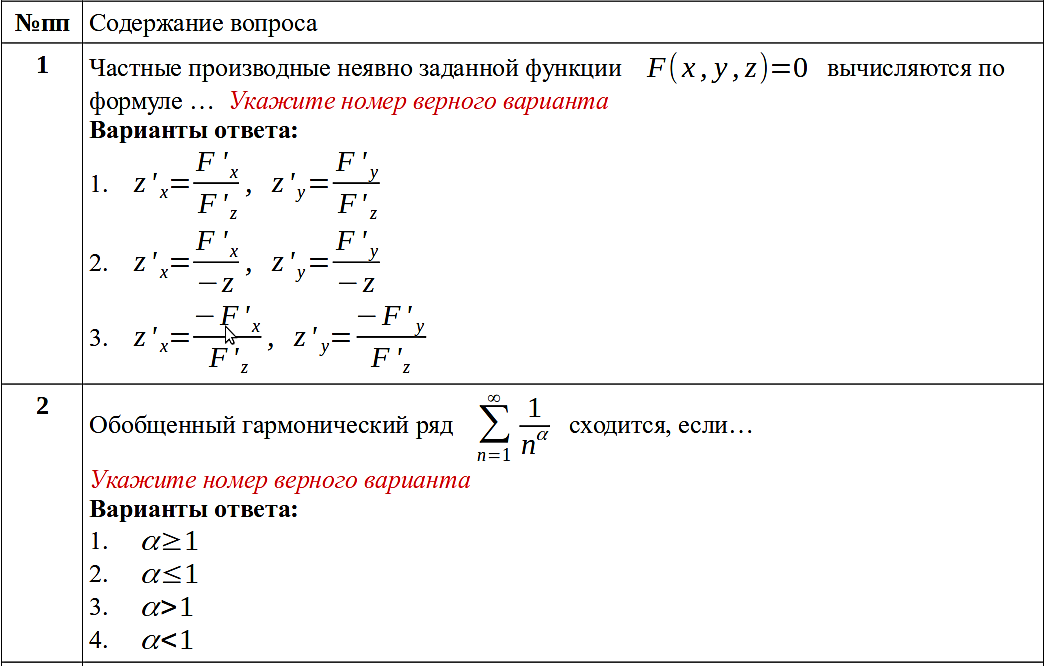 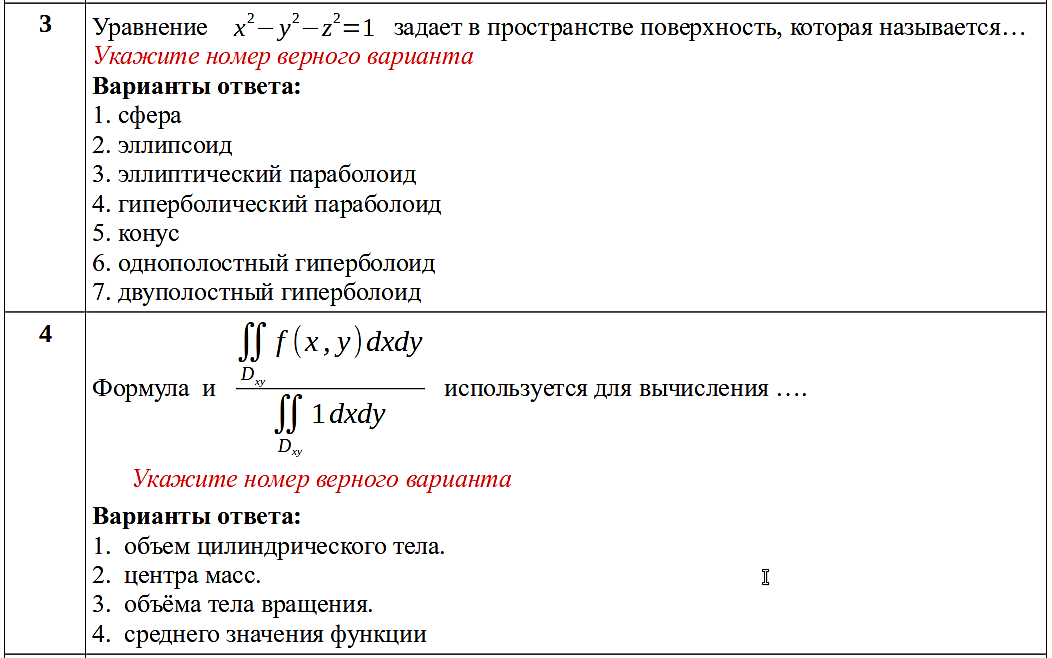 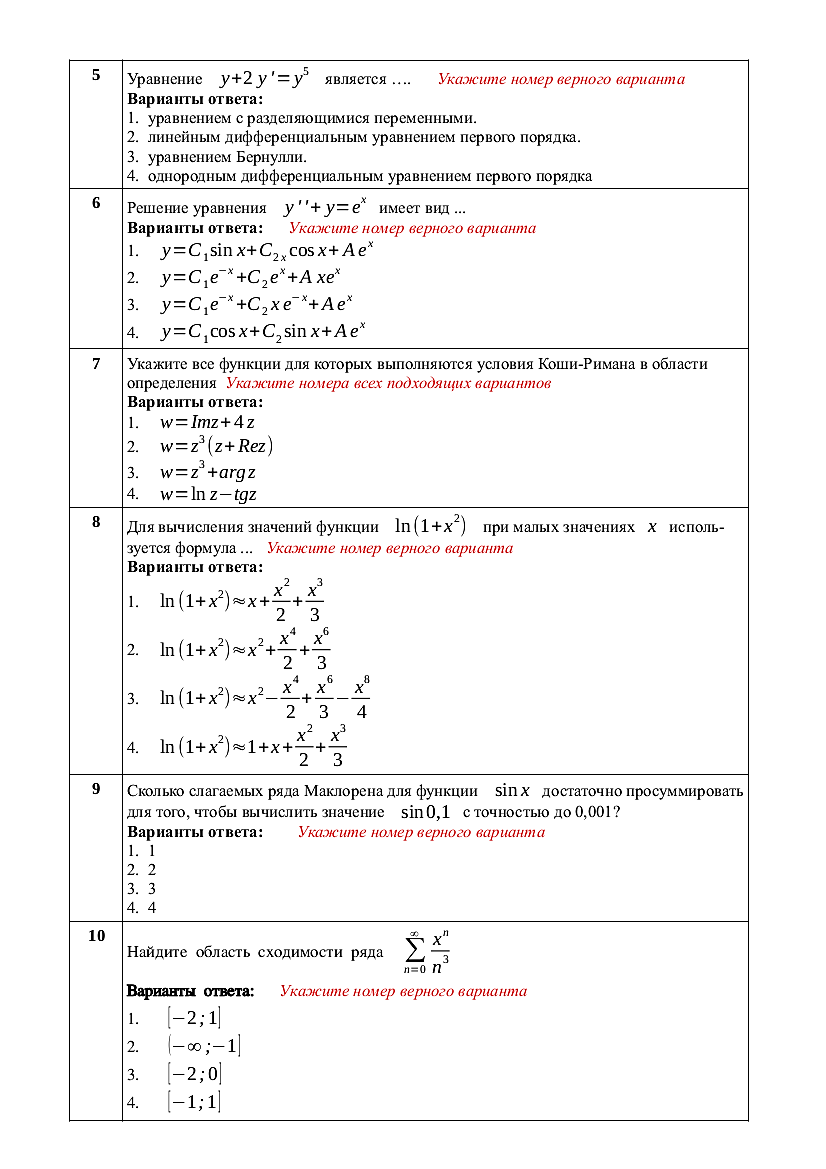 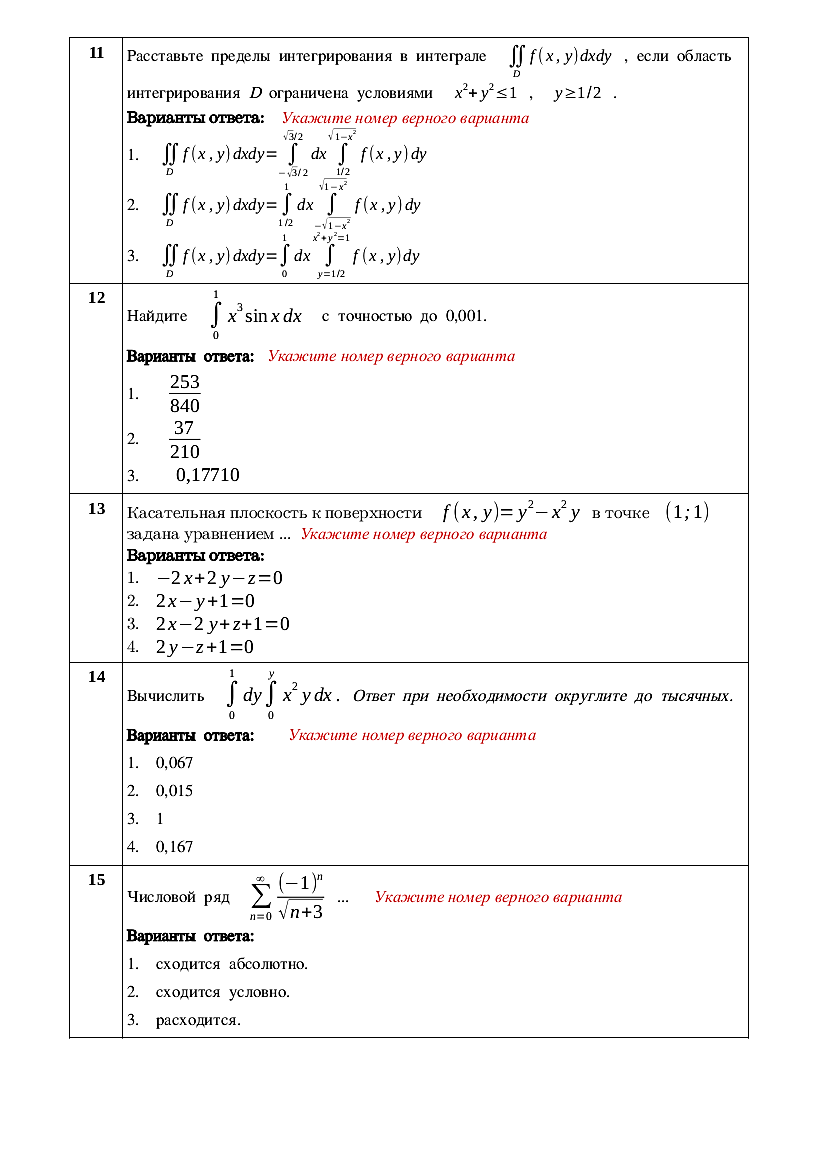 № вопроса12345678ответ№ вопроса9101112131415ответ